Patto di corresponsabilità in merito:  alle misure di prevenzione, contenimento e contrasto alla diffusione del SARS-CoV-2 e della malattia da coronavirus COVID-19  alla DaD e alla DIDL’Istituzione scolastica si impegna a:1. Garantire condizioni di sicurezza e igiene in tutti gli ambienti dedicati alle attività scolastiche finalizzate alla mitigazione del rischio di diffusione del SARS-CoV-2;2. Organizzare e realizzare azioni di informazione e formazione rivolte all’intera comunità scolastica per la prevenzione dell’infezione da Covid-19;3. Garantire l’offerta formativa in sicurezza, prevedendo – in coerenza con le condizioni ambientali e organizzative della scuola, e in accordo con le Autorità competenti - anche l’utilizzo di modalità a distanza, se necessario;4. Intraprendere azioni di formazione e aggiornamento del personale scolastico in tema di competenze digitali al fine di implementare e consolidare pratiche didattiche efficaci con l’uso delle nuove tecnologie, utili anche nei periodi di emergenza sanitaria, a supporto degli apprendimenti delle studentesse e degli studenti;5. Promuovere e sviluppare un uso efficace e consapevole delle nuove tecnologie nell’ambito dei percorsi personali di apprendimento;6. Fornire in comodato d’uso alle famiglie, che eventualmente si trovassero in difficoltà, dispositivi informatici che permettano ai figli di seguire correttamente la didattica a distanza. Nei limiti delle risorse a disposizione.La famiglia si impegna a:1. Prendere visione delle misure di prevenzione e contenimento della diffusione del SARS-CoV-2 del Comitato Tecnico Scientifico;2. Condividere e sostenere le indicazioni organizzative della Scuola, in un clima di positiva collaborazione, al fine di garantire lo svolgimento in sicurezza di tutte le attività scolastiche;3. Monitorare sistematicamente e quotidianamente lo stato di salute delle proprie figlie, dei propri figli e degli altri membri della famiglia, e nel caso di sintomatologia riferibile al COVID-19 (febbre con temperatura superiore ai 37,5°C, brividi, tosse secca, spossatezza, indolenzimento, dolori muscolari, diarrea, perdita del gusto e/o dell’olfatto, difficoltà respiratorie o fiato corto), tenerli a casa e informare immediatamente il proprio medico di famiglia o la guardia medica seguendone le indicazioni e le disposizioni;4. Evitare la frequenza scolastica dei propri figli se, negli ultimi 14 giorni, hanno avuto contatti con persone risultate positive al SARS-CoV-2;5. Fornire i dispositivi di protezione previsti dalla normativa e individuati dalla scuola tra le misure di prevenzione e contenimento dell’epidemia (ad es. mascherina/e, gel disinfettante ecc.)6. Assicurarsi di aver  fornito i recapiti telefonici corretti alla segreteria ai fini della reperibilità;  in caso di impossibilità nel recarsi a scuola tempestivamente, aver già identificato un  delegato  autorizzato al recupero del minore.7. Recarsi immediatamente a scuola e riprendere la studentessa o lo studente in caso di manifestazione improvvisa di sintomatologia riferibile a COVID-19 nel rispetto del Regolamento recante misure di prevenzione e contenimento della diffusione del SARS-CoV-2 dell’Istituto;8. Contribuire allo sviluppo dell’autonomia personale e del senso di responsabilità delle studentesse e degli studenti e promuovere comportamenti corretti nei confronti delle misure adottate in qualsiasi ambito per prevenire e contrastare la diffusione del virus;9. Vigilare sulla correttezza del comportamento dei propri figli durante le lezioni online;10. Vigilare sull’utilizzo corretto e ai soli fini didattici della strumentazione informatica ricevuta in comodato d’uso per la didattica a distanza.La bambina/il bambino e l’alunna/l’alunno, compatibilmente con la propria età si impegna a:1. Rispettare tutte le norme di comportamento, i regolamenti e i divieti definiti dalle Autorità competenti e dalla Direzione Scolastica, con particolare riferimento alla misurazione quotidiana della temperatura prima del trasferimento a Scuola, al distanziamento tra persone, all’uso di dispositivi di protezione (ad es. mascherine ecc.), alla igiene/disinfezione personale e delle superfici di contatto, al rispetto di eventuali prescrizioni/differenziazioni negli orari scolastici, alle modalità specifiche di ingresso/uscita dalla struttura scolastica;2. Collaborare attivamente e responsabilmente con gli insegnanti, gli altri operatori scolastici, le compagne e i compagni di scuola, nell’ambito delle attività didattiche in presenza e a distanza, ovvero con l’ausilio di piattaforme digitali, intraprese per l’emergenza sanitaria, nel rispetto del diritto all’apprendimento di tutti e dei regolamenti dell’Istituto;3. Favorire il corretto svolgimento di tutte le attività scolastiche, garantendo attenzione e partecipazione attiva sia in presenza che a distanza;4. Rispettare le regole di utilizzo (in particolare sicurezza e privacy) della rete web e degli strumenti tecnologici utilizzati nell’eventuale svolgimento di attività didattiche a distanza;5. Trasmettere/condividere con i propri familiari/tutori tutte le comunicazioni provenienti dalla Scuola.Ritagliare, compilare e firmare il tagliando sottostante e consegnare al docente di classe il primo giorno di scuola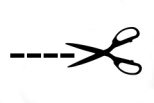 --------------------------------------------------------------------------------------------------------------------------Alunno/a - Cognome ______________________ Nome ___________________Classe____sez___ 	 Data ______________________Firma del Dirigente scolastico _________________________Firma del Genitore _________________________Firma dell’alunna/a _________________________